Make & Model  /   Part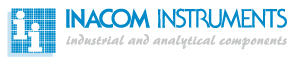  DescriptionOEM ReferenceOur CodeABI  -  any refer to DIONEX  -  300CACS  -  300, 400, 500 SeriesPiston Assembly - Sapphire 1 / 22148S 1034Piston Seal - Black1 / 22626J 1894Check Valve CartridgeEquiv. to 1 / 22229H 1210Check Valve Body N / AH 1033AGILENT  -  1050, 1090, 1100, 1200 1050, 1100 & 1200 Piston Assembly - Sapphire5063-6586S 14731090 Piston Assembly - Sapphire3080-0672S 1474Piston Seal - Black  All Models5062-8516J 1376Piston Seal - Yellow  All Models0905-1420 J 1019Wash Seal - 1050, 1100 & 12000905-1175J 1372PTFE Purge Valve Frit ( Pack of 5 )01018-22707H 1760Inlet / Outlet Check Valve Cartridge 1090 79835-67101H 1452ALCOTT  -  any refer to  BISCHOFF  -  2200ALTEX  -  anyrefer to  BECKMAN  -  sameANSPEC  -  SM 909refer to  BISCHOFF  -  2200BAS  -  PM-60refer to  KNAUER  -  64BECKMAN  -  100Piston Assembly - Sapphire100-07S 1032Piston Seal - Black887138J 1656Piston Guide Assembly243045H 1026Inlet Check Valve Assembly243038H 1320Outlet Check Valve Assembly243040H 1321Alternate Check Valves :Inlet Check Valve Cartridge240620H 1594Outlet Check Valve Cartridge240621H 1595Outlet Check Valve Cartridge Filter240619H 1596BECKMAN  -  110Piston Assembly - Sapphire243053S 1023Piston Seal - Black887138J 1656Piston Guide Assembly243045H 1026Inlet Check Valve Assembly243054H 1358Outlet Check Valve Assembly243040H 1321Alternate Check Valves :Inlet Check Valve Cartridge240620H 1594Outlet Check Valve Cartridge240621H 1595Outlet Check Valve Cartridge Filter240619H 1596BECKMAN  -  112Piston Assembly - Sapphire243053S 1023Piston Seal - Black236797J 1895Inlet Check Valve Assembly243038H 1320Outlet Check Valve Assembly243040H 1321Alternate Check Valves :Inlet Check Valve Cartridges240620H 1594Outlet Check Valve Cartridges240621H 1595Outlet Check Valve Cartridge Filter240619H 1596BECKMAN  -  114,  116,  118,  125,  126,  127,  128Piston Assembly - Sapphire240714S 1475Piston Seal - Black237162J 1490Piston Seal - ClearN / AJ 1896Secondary Seal - Grey238627J 1880Inlet Check Valve Assembly243038H 1320Outlet Check Valve Assembly243040H 1321Alternate Check Valves :Inlet Check Valve Cartridges240620H 1594Outlet Check Valve Cartridges240621H 1595Outlet Check Valve Cartridge Filter240619H 1596BIO-RAD  -  1330,  1350,  2700Piston Assembly - Sapphire125-0304S 1502Piston Seal - Black125-0302J 1410Piston Seal - YellowN / AJ 1353Inlet Check Valve Assembly125-0306H 1396Outlet Check Valve Assembly125-0307H 1397BIOTEK INSTRUMENTS  -  anyrefer to  KONTRON  -  sameBISCHOFF  -  2200, 2250, 2500 AnalyticalPiston Assembly - Sapphire2200-0210S 1258Primary Piston Seal - Black2200-0211J 1788Primary Piston Seal - ClearN / AJ 1849Sapphire Backing RingN / AS 1693Secondary Piston Seal - BlackN / AJ 1242Inlet Check Valve Cartridge2200-0220S 1266Inlet Check Valve Housing2200-0240S 1554Outlet Check Valve Cartridge2200-0230S 1267Outlet Check Valve Housing2200-0240S 1554BISCHOFF  -  2200, 2250, 2500 MicroflowPiston Assembly - Sapphire2200-1210S 1259Piston Seal - Black2200-0112J 1581Piston Seal - YellowN / AJ 2988Sapphire Backing RingN / AS 1492Inlet Check Valve Cartridge2200-0120S 1264Inlet Check Valve Housing2200-0240S 1554Outlet Check Valve Cartridge2200-0130S 1265Outlet Check Valve Housing2200-0240S 1554CECIL  -  1000refer to  KNAUER  -  64CECIL  -  1100refer to  KNAUER  -  K120DIONEX  -  AGP, DQP, DRP, DXP, GPM-1, GPM-2, 2000, 4000Piston Assembly - Sapphire036904S 1503Piston Seal with Spring040859H 1401Piston Seal with O Ring035686H 1402Back Up Seal036901H 1403Inlet Check Valve Assembly038273H 1398Outlet Check Valve Assembly - Old038272H 1399Outlet Check Valve Assembly - New042761H 1400DIONEX  -  300C, 300CP, M480, P580, P680 Analytical, Ultimate 3000Piston Assembly - Sapphire  NOT FOR ULTIMATE2267,0032S 1055Piston Seal - BlackN / AJ 1560Piston Seal - Yellow2266,0304J 1155Seal Backing Ring5005,2004J 1565Piston Seal Kit - Yellow  ( 1 seal + 1 b/ring )6025,2010J 1451Piston Seal Kit - Yellow  ( 2 seals + 1 b/ring )6025.2010AJ 1452Piston Seal Kit - Yellow  ( 2 seals )6040,0304J 2095Piston Seal Kit - Black  ( 1 seal + 1 b/ring )6025,2011J 1566Piston Seal Kit - Black  ( 2 seals + 1 b/ring )6025.2011AJ 1745Ring Seal - PTFE2266,0081H 1593Wash Seal2266.0304BJ 1590Inlet Check Valve Assembly - Cartridge Type5020,2100H 1786Outlet Check Valve Assembly - Cartridge Type5020,2200H 1787Inlet / Outlet Check Valve Cartridge5020,2300H 1783DIONEX  -  300C, 300CP, M480, P580, P680 PreparativePiston Assembly - Alumina2267,0802S 1794Piston Seal - Black2266,0804J 1897Inlet Check Valve Assembly5005,3200H 1322Outlet Check Valve Assembly5005,3100H 1323Inlet / Outlet Check Valve Repair KitN / AH 1431DIONEX  -  MiscellaneousAutosampler Needle Port Seal - Ultimate6820,0038H 1660Autosampler Needle Port Seal - GINA5805,1334H 1122ESA  -  580Piston Assembly - Sapphire70-1166S 1162Piston Seal - Black70-3602J 1641Inlet Check Valve Assembly - Cartridge TypeEquiv. to 70-0734H 1630Outlet Check Valve Assembly - Cartridge TypeEquiv. to 70-0735H 1631Inlet / Outlet Check Valve Cartridge N / AH 1566ESA  -  582Piston Assembly - Zirconia70-4086S 1758Piston Seal - Black70-3602J 1641Inlet Check Valve Assembly - Cartridge TypeEquiv. to 70-4056H 1626Outlet Check Valve Assembly - Cartridge TypeEquiv. to 70-4057H 1631Inlet / Outlet Check Valve CartridgeN / AH 1566FLUX  -  Rheos 2000 & 4000Piston Assembly - Zirconia10004S 1733Piston Seal - Black90001J 1776Piston Seal - ClearN / AJ 1845Secondary Seal - Clear90002J 1734Check Valve Cartridge N / AH 1550GBC  -  LC 1110Piston Assembly - Sapphire251-0010S 1453Piston Seal - Black100-3101J 1244Piston Seal - YellowN / AJ 1507Check Valve Cartridge N / AH 1382GBC  -  LC 1120Piston Assembly - Sapphire951.00-15S 1504Piston Seal - Black c/w Back Up200-0006J 1120Piston Seal - Yellow c/w Back UpN / AJ 1116Check Valve Cartridge N / AH 1383GBC  -  LC 1150Piston Assembly - Sapphire951.00-15S 1504Piston Seal - Black c/w Back Up200-0006J 1120Piston Seal - Yellow c/w Back UpN / AJ 1116Check Valve Cartridge 200-0007H 1281GBC  -  1500refer to  KNAUER  -  64GE - AKTA Explorer 10 & 100Piston Assembly - 10N / AS 1954Piston Kit - 1018-1120-75H 1939Pison Assembly - 100N / AH 1922Piston Kit - 10018-1112-13H 1934Piston Seal Kit - 10  ( 2+2+2 )18-1120-77J 2247Piston Seal Kit - 10  ( 4+4+4 )N / AJ 2155Piston Seal Kit - 100  ( 2+2 )18-1112-04J 2248Piston Seal Kit - 100  ( 4+4 )18-1113-12J 2188Check Valve Cartridge KitN / AH 1914GILSON  -  30X SC & WSC  5ml HeadSC Piston Assembly - SapphireE 50008  /  3650008S 1460Piston Seal - Black400112  /  5463088063J 1876Piston Seal - Yellow400120  /  5463088863J 1877Backing Ring for SealsE 50014H 1554Inlet Check Valve BodyE 50131H 1480Inlet Check Valve CartridgeE 50082H 1465Outlet Check Valve BodyE 50121H 1481Outlet Check Valve CartridgeE 50085H 1466Outlet Check Valve Washer BlankE 45329H 1049Outlet Check Valve FilterE 45333H 1050Inlet Check Valve Cartridge Equiv. to 3650170H 1531Outlet Check Valve Cartridge Equiv. to 3650180H 1532GILSON  -  30X SC & WSC  10ml HeadSC Piston Assembly - SapphireE 50009  /  3650009S 1461WSC Piston Assembly - SapphireE 50010  /  3650010S 1462Piston Seal - Black400111  /  5463125095J 1878Piston Seal - Yellow400121  /  5463125895J 1169Piston Seal - Yellow  ( Wti only )400125  /  5463125896J 3284Backing Ring for SealsE 50015H 1555Inlet Check Valve BodyE 50131H 1480Inlet Check Valve CartridgeE 50082H 1465Outlet Check Valve BodyE 50121H 1481Outlet Check Valve CartridgeE 50085H 1466Outlet Check Valve Washer BlankE 45329H 1049Outlet Check Valve FilterE 45333H 1050Inlet Check Valve Cartridge Equiv. to 3650170H 1531Outlet Check Valve Cartridge Equiv. to 3650180H 1532GILSON  -  30X SC & WSC  25ml HeadSC Piston Assembly - SapphireE 50011  /  3650011S 1468Piston Seal - Black400117  /  5463050025J 1875Piston Seal - Yellow400122  /  5463050825J 1145Backing Ring for SealsE 50016H 1556Inlet Check Valve BodyE 50131H 1480Inlet Check Valve CartridgeE 50082H 1465Outlet Check Valve BodyE 50121H 1481Outlet Check Valve CartridgeE 50085H 1466Outlet Check Valve Washer BlankE 45329H 1049Outlet Check Valve FilterE 45333H 1050Inlet Check Valve Cartridge Equiv. to 3650170 H 1531Outlet Check Valve Cartridge Equiv. to 3650180 H 1532GILSON 30X SC & WSC  50ml HeadPiston Seal - Black400116  /  5463070020J 1898Piston Seal - Yellow400123  /  5463070820J 1164GILSON 30X SC& WSC 100ml HeadPiston Seal - Black400103  /  5463394062J 1899Piston Seal - Yellow400124  /  5463394862J 1900GILSON 32X  H1 & H2H1 Piston Seal - Black38013222J 1885H1 Piston Seal - Yellow38013220J 1886H2 Piston Seal - Black38013224J 1468H2 Piston Seal - Yellow38013223J 1171H1 Inlet Check Valve Cartridge Equiv. to 3650170H 1531H1 & H2 Outlet Check Valve CartridgeEquiv. to 3650180H 1532GILSON 33X  H3Piston Seal - Yellow38013261J 2261GILSON  -  MiscellaneousTitanium Mixer KitN / AH 1425GYNKOTEK  -  any refer to  DIONEX  -  sameHPLC TECH  -  RR-066 Lrefer to  ACS  -  300HEWLETT PACKARD  -  1050, 1090, 1100 refer to  AGILENT  -  sameICI  -  K 35refer to  GBC  -  LC 1110JASCO  -  PU-880, PU-980, PU-1580, BIP 1Piston Assembly - Sapphire107 JAS 1104Piston Seal - Yellow150 JAJ 1374Piston Seal - Black148 JAJ 1815Inlet Check Valve Assembly ( Isocratic )404 JAH 1364Inlet Check Valve Assembly ( Gradient )406 JAH 1434Outlet Check Valve Assembly405 JAH 1365Check Valve CartridgeN / AH 1284JASCO  -  PU-1580 Semi-MicroflowPiston Assembly - Zirconia2305-0013AS 1828Piston Seal - Grey6778-H126AJ 1883Piston Seal - YellowN / AJ 1487Inlet Check Valve Assembly - Cartridge Type Equiv. to 6778-H123AH 1650Outlet Check Valve Assembly - Cartridge Type Equiv. to 6778-H124AH 1651Inlet / Outlet Check Valve Cartridge N / AH 1641KNAUER  -  64 Analytical Point End Piston - SapphireN / AS 1184Point End Piston Assembly - Sapphire6207530040H 1262Round End Piston - SapphireN / AS 1229Round End Piston Assembly - SapphireN / AH 1341Piston Seal - BlackN / AJ 1764Seal Kit - Black6207520540H 1257Piston Seal - ClearN / AJ 1840Seal Kit - ClearN / AH 1271Sapphire Backing Ring3205341010S 1269Check Valve Cartridge 6306415000H 1007KNAUER  -  64 MicroflowPiston Assembly - SapphireN / AS 1199Piston Seal - GreyN / AJ 1901Seal Kit6207520580H 1279Sapphire Backing RingN / AS 1492Check Valve Cartridge 6306415000H 1007KNAUER  -  64 PreparativePiston Assembly Point End - AluminaN / AS 1429Piston Assembly Round End - AluminaN / AS 1293Piston Seal - GreyN / AJ 1902Seal KitN / AH 1363Ceramic Backing RingN / AS 1509Check Valve Cartridge 6306415000H 1007KNAUER  -  MicroStar, MiniStar, Maxi Star, K120, K500, K501, K1000, K1001Piston Assembly - SapphireA1410-1S 1851Piston Assembly - ZirconiaA1410S 1852Piston Seal - BlackN / AJ 1764Piston Seal - ClearN / AJ 1840Secondary Seal - BlackN / AJ 1493Secondary Seal - ClearN / AJ 2228Piston Seal Kit - Black ( w/o Sec. Seals )A1414H 1852Piston Seal Kit - Black ( c/w Sec. Seals )A1514H 1853Piston Seal Kit - Clear ( c/w Sec. Seals )A1515H 1898Check Valve Cartridge A0684 (ss) / A0631 ( ti )H 1496KNAUER  -  Smartline, Platin, Blue Shadow, AzuraPiston Assembly - ZirconiaP2711-1V1S 1977Piston Assembly - SapphireA54150S 1976Piston Seal - BlackN / AJ 1764Piston Seal - ClearN / AJ 1840Secondary Seal - BlackN / A J 1493Secondary Seal - ClearN / A J 2228Piston Seal Kit - Black ( w/o Sec. Seals )A1414H 1852Piston Seal Kit - Black ( c/w Sec. Seals )A1514H 1853Piston Seal Kit - Clear ( c/w Sec. Seals )A1515H 1898Check Valve Cartridge A0684 (ss) / A0631 ( ti )H 1496KNAUER  -  Smartline + ( 50ml head )Piston Seal - BlackM1300J 2331Secondary Seal - BlackM1299J 2328Seal Kit  ( 2 x P seal + 2 O rings )A0768J 3402Seal Kit  ( 2 x P seals + 2 x S seals + 2 O rings )A0981J 2659KONTRON  -  320 M, 325 MPiston Assembly - Sapphire96-90015S 1436Piston Seal - Black ( Standard )35-99005J 1408Piston Seal - Black ( Improved )35-99010J 1383Piston Seal - Yellow35-99017J 1881Piston Seal - Clear35-99011J 1903Inlet Check Valve Assembly ( Isocratic )92-90007S 1314Inlet Check Valve Assembly ( Gradient )92-90016S 1437Outlet Check Valve Assembly92-0008S 1315Check Valve CartridgeN / AH 1539KONTRON  -  410, 414Piston Assembly - SapphireN / AS 1026Piston Seal - Black35-30011J 1904Inlet Check Valve Assembly92-00626S 1533Outlet Check Valve Assembly87-00462S 1534KONTRON  -  420 LPiston Assembly - Sapphire92-00834S 1057Primary Piston Seal - Black35-99004J 1905Secondary Piston Seal - Clear35-30018J 1906P.T.F.E. Gasket87-00699S 1084Inlet Check Valve Assembly92-90003S 1450Outlet Check Valve Assembly92-90005S 1458KONTRON  -  420 MDAPiston Assembly - Sapphire92-90084S 1459Piston Seal - Black ( Standard )35-99005J 1408Piston Seal - Black ( Improved )35-99010J 1383Piston Seal - Yellow35-99017J 1881Piston Seal - Clear35-99011J 1903Inlet Check Valve Assembly ( Isocratic )92-90007S 1314Inlet Check Valve Assembly ( Gradient )92-90016S 1437Outlet Check Valve Assembly92-90008S 1315Check Valve Cartridge N / AH 1539KONTRON  -  420 MPiston Assembly - Sapphire92-00833S 1058Primary Piston Seal - Black35-99002J 1738Primary Piston Seal - Clear35-30024J 1907Primary Piston Seal - Red35-99014J 1908Secondary Piston Seal - Clear35-30016J 1739P.T.F.E. Gasket87-00692S 1083Inlet Check Valve Assembly ( Isocratic )92-90007S 1314Inlet Check Valve Assembly ( Gradient )92-90016S 1437Outlet Check Valve Assembly92-90008S 1315Dummy Check Valve AssemblyN / AS 1495Check Valve Cartridge N / AH 1539KONTRON  -  420 SPiston Assembly - Sapphire92-00832S 1056Primary Piston Seal - Black35-99003J 1909Secondary Piston Seal - Clear35-30020J 1910P.T.F.E. Gasket87-00692S 1083Inlet Check Valve Assembly ( Isocratic )92-90007S 1314Inlet Check Valve Assembly ( Gradient )92-90016S 1437Outlet Check Valve Assembly92-90008S 1315Dummy Check Valve AssemblyN / AS 1495Check Valve CartridgeN / AH 1539KONTRON  -  420 SDAPiston Assembly - Sapphire92-90083S 1836Primary Piston Seal - Black35-99008J 1911Primary Piston seal - Yellow35-99027J 1912P.T.F.E. Gasket87-00692S 1083Inlet Check Valve Assembly ( Isocratic )92-90007S 1314Inlet Check Valve Assembly ( Gradient )92-90016S 1437Outlet Check Valve Assembly92-90008S 1315Dummy Check Valve AssemblyN / AS 1495Check Valve CartridgeN / AH 1539KONTRON  -  500, 522, 525Piston Assembly - Zirconia67-90030S 1606Piston Seal - Yellow35-99025J 1327Piston Seal - Black35-99025CH 1758Inlet Check Valve Assembly92-90277H 1632Outlet Check Valve Assembly92-90278S 1315Check Valve Cartridge N / AH 1539KRATOS  -  SF 400 Analytical Piston Assembly - Sapphire1400-1970S 1055Piston Seal - Black7200-0088J 1560Piston Seal - YellowN / AJ 1155Seal Backing RingN / AJ 1565Piston Seal KitN / AJ 1451Wash SealN / AJ 1590Inlet Check Valve Assembly - Cartridge Type Equiv. to 7200-0060H 1786Outlet Check Valve Assembly - Cartridge Type Equiv. to 7200-0062H 1787Inlet / Outlet Check Valve CartridgeN / AH 1783KRATOS  -  SF 480 PreparativePiston Assembly - ZirconiaN / AS 1794Piston Seal - BlackN / AJ 1913Inlet Check Valve Assembly7200-0060H 1322Outlet Check Valve Assembly7200-0062H 1323Inlet / Outlet Check Valve Repair KitN / AH 1431LDC  -  anyrefer to  THERMO SEPARATIONS  -  sameLKB PHARMACIA  -  ALPHA PLUS refer to  ACS  -  300LKB PHARMACIA  -  2150, 2248, 2249, 2250 AnalyticalPiston Assembly - Sapphire  ( 2150 only )80-1035-52S 1031Piston Assembly - Sapphire ( 2248, 2249, 2250 )80-1045-57S 1595Piston Seal - Black80-1037-39J 1721Seal Backing Ring80-1035-46H 1378Inlet Check Valve Assembly - Cartridge Type Equiv. to 80-1035-19H 1788Outlet Check Valve Assembly - Cartridge Type Equiv. to 80-1035-20H 1789Inlet / Outlet Check Valve Cartridge N / AH 1008MSI  -  CONCEPT SERIES I to IV 10ml/minPiston Assembly - Sapphire121486S 1644Piston Seal - YellowN / AJ 1341Piston Seal - BlackN / AJ 1506Wash Seal - YellowN / AJ 1882Inlet / Outlet Check Valve CartridgeN / AH 1463MERCK HITACHI  -  655, L6000, L6200Piston Assembly - Sapphire635-1021S 1330Piston Seal - Black655-1080J 1392Piston Seal - ClearN / AJ 1871Piston Seal  ( micro only )N / AJ 3112Wash Seal  ( micro only )N / AJ 3114Inlet Check Valve Assembly - Cartridge TypeEquiv. To 885-1330H 1806Outlet Check Valve Assembly - Cartridge TypeEquiv. To 885-1331H 1807Inlet / Outlet Check Valve Cartridge N / AH 1008MERCK HITACHI  -  L2100, L2130, L7100, L7110Piston Assembly - Sapphire635-1021S 1330Piston Seal - Black655-1080J 1392Piston Seal - ClearN / AJ 1871Piston Seal  ( micro only )N / AJ 3112Wash Seal  ( micro only ) N / AJ 3114Inlet Check Valve Assembly - Cartridge TypeEquiv. To 810-1004H 1808Outlet Check Valve Assembly - Cartridge TypeEquiv. To 810-1005H 1809Inlet / Outlet Check Valve Cartridge N / AH 1621METROHM  -  any refer to  BISCHOFF  -  2200MICROMERITICS  -  760refer to  BISCHOFF  -  2200MILTON ROY  -  MINIPUMPrefer to  LDC  -  CONSTAMETRICPERKIN ELMER  -  SERIES 1, 2, 3, 4, 10H. P. Piston Seal - Black0990-7328J 1800H. P. Piston Seal - Yellow0990-7324J 1042H. P. Seal Backing Ring0254-2076H 1267L. P. Piston Seal - Black0990-7330J 1016L. P. Piston Seal - Yellow0990-7339J 1017PERKIN ELMER  -  SERIES 200, 400, 410, 620, Model 250, Integral 4000H. P. Piston Assembly - SapphireN2600124S 1846L. P. Piston Assembly - SapphireN2600104S 1842H. P. Piston Seal - Black09907328J 1800H. P. Piston Seal - Yellow09907324J 1042H. P. Seal Backing Ring02542076H 1267P. T. F. E.  O Ring09902128H 1711L. P. Piston Seal - Black09907330J 1016L. P. Piston Seal - Yellow09907339J 1017L.P. Seal Guide Bush02542313H 1710Inlet / Intermediate Check Valve Assembly02540177H 1682Outlet Check Valve Assembly 02540197H 1683Inlet / Intermediate / Outlet Check Valve Washer02542150H 1709Inlet / Intermediate / Outlet Check Valve Cartridge N / AH 1690PERKIN ELMER  -  SERIES 200 MicroH.P. Piston Assembly - SapphireN2910511S 1861L.P. Piston Assembly - SapphireN2910512S 1860H. P. Piston Seal - Yellow c/w Back Up09923367J 1234P. T. F. E.  O Ring09902128H 1711L. P. Piston Seal - Black09923366J 1328L. P. Piston Seal - YellowN / AJ 1914L. P. Seal Guide BushN2915006H 1728Inlet / Intermediate Check Valve Assembly02540177H 1682Outlet Check Valve Assembly 02540197H 1683Inlet / Intermediate / Outlet Check Valve Washer02452150H 1709Inlet / Intermediate / Outlet Check Valve Cartridge N / AH 1690PERKIN ELMER  -  SERIES 604refer to  LDC  -  CONSTAMETRICPHARMACIA  -  P3500refer to  DIONEX  -  300CPHILLIPS SCIENTIFIC  -  anyrefer to  UNICAM  -  samePYE ( UNICAM )  -  XPDrefer to  BECKMAN  -  100PYE ( UNICAM )  -  XPSrefer to  BECKMAN  -  110RANK HILGER  -  AAA refer to  LDC  -  CONSTAMETRICRAININ  -  200 & 300 refer to GILSON  -  30XSEVERN ANALYTICAL  -  any refer to  DIONEX  -  300CSHIMADZU  -  LC-3, LC-4, LC-5Piston Assembly - Sapphire228-08355-91S 1573Piston Seal - Black (was Grey)228-35145 (was 228-11999)J 1629Piston Seal - Yellow228-21975J 1413Inlet Check Valve Assembly228-12353-91H 1326Outlet Check Valve Assembly228-09054H 1327Inlet / Outlet Check Valve Rebuild Kit228-11200-91H 1218Inlet / Outlet Check Valve CartridgeN / AH 1281SHIMADZU  -  LC-6, LC-6APiston Assembly - Sapphire228-12904-93S 1086Piston Seal - Black (was Grey)228-35145 (was 228-11999)J 1629Piston Seal - Yellow228-21975J 1413Inlet Check Valve Assembly228-12353-91H 1326Outlet Check Valve Assembly228-09054-93H 1327Inlet / Outlet Check Valve Rebuild Kit22811200-91H 1218Inlet / Outlet Check Valve Cartridge N / AH 1281Bearing Assembly228-14167-11H 1469SHIMADZU  -  LC-8Piston Seal - Grey228-18092J 1832Secondary Seal - Black228-18306J 1833Outlet Check Valve Assembly228-09054-93H 1327Outlet Check Valve Rebuild Kit228-11200-91H 1218Outlet Check Valve Cartridge N / AH 1281SHIMADZU  -  LC-9, LC-10AD, LC-600 Piston Assembly - Sapphire228-18523-91S 1162Piston Seal - Black (was Grey)228-35146 (was 228-18745)J 1641Piston Seal - Yellow228-32628-91J 1617Inlet Check Valve Assembly - Cartridge TypeEquiv. to 228-18522-91H 1630Outlet Check Valve Assembly - Cartridge TypeEquiv. to 228-18522-92H 1631Inlet / Outlet Check Valve Cartridge N / AH 1566SHIMADZU  -  LC-10 ADVP,  LCMS 2010A, Prominence LC-20AD/BPiston Assembly - Zirconia228-35601-91S 1758Piston Seal - Black228-35146J 1641Piston Seal - Yellow228-32628-91J 1617Inlet Check Valve Assembly - Cartridge TypeEquiv. to 228-39093-92H 1626Outlet Check Valve Assembly - Cartridge TypeEquiv. to 228-34976-91H 1631Inlet / Outlet Check Valve Cartridge N / AH 1566SHIMADZU  -  LC-10 ASPiston Assembly - Sapphire228-17019-00S 1385Piston Seal - Black228-35145-00J 1629Piston Seal - Yellow228-21975J 1413Wash Seal - White228-28499J 1289Inlet Check Valve Assembly228-12353-91H 1326Outlet Check Valve Assembly228-090540-93H 1327Inlet / Outlet Check Valve Rebuild Kit228-11200-91H 1218Inlet / Outlet Check Valve Cartridge N / AH 1281SHIMADZU  -  LC-10 ATPiston Seal - Black338-35145-00J 1629Piston Seal - Yellow228-21975-00J 1413Wash Seal - White228-28499-00J 1289Inlet Check Valve Assembly - Cartridge TypeEquiv. to 288-32166-91H 1625Inlet Check Valve CartridgeN / AH 1281Outlet Check Valve Assembly - Cartridge TypeEquiv. to 288-32531-92H 1631Outlet Check Valve CartridgeN / AH 1566SHIMADZU  -  LC-10 ATVP, Prominence LC-20ATPiston Assembly - Zirconia228-35009-92S 1739Piston Assembly - Sapphire228-35009-91S 1759Piston Seal - Black228-35145-00J 1629Piston Seal - Yellow228-21975-00J 1413Wash Seal - White228-28499-00J 1289Inlet Check Valve Assembly - Cartridge TypeEquiv. to 228-32166-91H 1625Inlet Check Valve CartridgeN / AH 1281Outlet Check Valve Assembly - Cartridge TypeEquiv. to 228-34976-91H 1631Outlet Check Valve CartridgeN / AH 1566SHIMADZU  -  SIL-10ADVPPiston Assembly - Sapphire228-35010-91S 1753Piston Seal - Black228-35145J 1629SPECTRA-PHYSICS  -  anyrefer to  THERMO SEPARATIONS  -  sameSUNCHROM  -  SUNFLOW 100refer to  KNAUER  -  K120THERMO-SEPARATIONS  -  8100, 8700Piston Assembly - SapphireA 1593-010S 1195Piston Seal - YellowN / AJ 1915Piston Seal - BlackN / AJ 1916Inlet Check Valve AssemblyA 3485-010H 1139Outlet Check Valve AssemblyA 3480-010H 1138THERMO SEPARATIONS  -  8800, 8810, ISOCHROM, P-SERIESPiston Assembly - SapphireA 3102-010S 1194Piston Guide BushA 5018-010H 1612Piston Return SpringA 4448-010H 1597Piston Seal - YellowA 2962-010J 1201Piston Seal - BlackA 2962-020J 1873Piston Seal - Clear ( New )A 2962-050J 1868Piston Seal - Clear ( Old )N / AJ 1917Seal Assembly ToolA 3216-010H 1613Piston Wash Seal - WhiteA 2963-010J 1033Seal Housing Washer - OldA 2973-010H 1558Seal Housing Washer - NewA 4848-010H 1578Inlet Check Valve AssemblyA 3495-010H 1318Outlet Check Valve AssemblyA 3490-010H 1319Transducer Check Valve AssemblyA 3990-010H 1390Inlet / Outlet / Transducer Check Valve Rebuild KitA 3995-010H 1426Inlet / Outlet Check Valve Cartridge N / AH 1513Inlet Reservoir Filter AssemblyA 4929-010H 1598Back Flush KitA 4114-010H 1608Purge Valve StemA 4412-010H 1580THERMO SEPARATIONS  -  8800, 8810, ISOCHROM, P-SERIES INERT BIO VERSIONPiston Assembly - SapphireA 3102-010S 1194Piston Guide BushA 5018-010H 1612Piston Seal - BlackN / AJ 1887Piston Seal - YellowA 3207-010J 1689Piston Seal - Clear ( New )N / AJ 1884Seal Assembly ToolA 3216-010H 1613Piston Wash Seal - WhiteA 2963-010J 1033Seal Housing Washer - OldA 2973-010H 1558Seal Housing Washer - NewA 4848-010H 1578Inlet Check Valve AssemblyA 3893-010H 1581Transducer Check Valve AssemblyA 3894-010H 1582Purge Valve StemA 4412-010H 1580Back Flush KitA 4114-010H 1608Inlet Reservoir Filter AssemblyA 4258-010H 1617Piston Return SpringA 4448-010H 1597